Утверждаю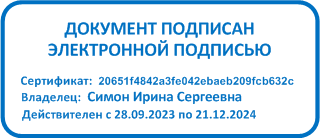 директор МБОУ«Северская  школа-интернатдля обучающихся с ОВЗ»И.С. Симон _____________«___»____________ 2023 г.Занятость воспитанников в кружках, секциях, факультативах во 2-ю половину дняна 2023 -2024 учебный годНаправл. образ. програм.НазваниеРук-тельГруппа, классПонедельникВторникСредаЧетвергПятницаХудожественнаянаправленностьФакультатив«Синтезискусств»Ларченко Л.А.сводная14.40-15.2015.30-16.1514.40-15.2014.40-15.20ХудожественнаянаправленностьФакультатив«Радуга»Харитонова О.В.1-4 кл.13.40-14.20ХудожественнаянаправленностьФакультатив«Радуга»Харитонова О.В.5-11 кл.14.40-15.20ХудожественнаянаправленностьФакультатив«Умелыеруки»Фатеева И.А.5-6, 8-1114.40-15.20ХудожественнаянаправленностьФакультатив«LEGO –конструктор»Гвоздева Т.И.сводная14.40-15.20ХудожественнаянаправленностьФакультатив«Волшебный пластилин»Казакова М.В.14.40-15.20ХудожественнаянаправленностьФакультатив«Шашки»Прошкина И.В.сводная14.40-15.20Физкультурно-спортивная направленностьСекция«Спортивноеутро»Башкатов И.А.5-118.00-8.258.00-8.258.00-8.25Физкультурно-спортивная направленностьСекция «ОФП Спортивныйчас»Башкатов И.А.5-1118.10-18.5018.10-18.50Физкультурно-спортивная направленностьСекция «ОФП Здоровячок»(бочче, снег-ы)Щагольчина И.В.сводная16.30-17.10Физкультурно-спортивная направленностьКружок«Атлет»Щагольчина И.В.5, 6,7.14.30-15.05Физкультурно-спортивная направленностьКружок«Атлет»Щагольчина И.В.8 а, 9, 11Физкультурно-спортивная направленностьОФП«Подвижныеигры»Щагольчина И.В.1-8 кл.18.10-18.5018.10-18.50Физкультурно-спортивная направленностьКружок«Юныйпловец»Щагольчина И.ВI В14.30-16.00Физкультурно-спортивная направленностьКружок«Юныйпловец»Щагольчина И.ВII ВФизкультурно-спортивная направленностьКружок«Юныйпловец»II ВФизкультурно-спортивная направленностьОАФКЩагольчина И.В.1кл.11.30-12.10Физкультурно-спортивная направленностьОАФКЩагольчина И.В.2 кл.10.40-11.20Физкультурно-спортивная направленностьОАФКЩагольчина И.В.3 кл.12.30-13.10Физкультурно-спортивная направленностьОАФКЩагольчина И.В.4а кл.9.50-10.30Физкультурно-спортивная направленностьОАФКЩагольчина И.В.5а кл.17.30-18.00Физкультурно-спортивная направленностьОАФКЩагольчина И.В.5б кл.13.30-14.10Физкультурно-спортивная направленностьОАФКЩагольчина И.В.7,9б кл.15.50-16.2014.15-14.45Физкультурно-спортивная направленностьОАФКЩагольчина И.В.11б кл.16.30-17.1016.30-17.10Физкультурно-спортивная направленностьОАФКЩагольчина И.В.«Будь здоров»17.20-18.00Физкультурно-спортивная направленностьОАФКЩагольчина И.В.«Наруше ние осанки»15.00-15.30Социально-гуманитарная направленностьФакультатив «ОБЖ»ЯнученкоВ.В.6,7а кл.19.20-20.00Социально-гуманитарная направленностьФакультатив«Навыкижизни»Нуждина А.И9 - 11кл.14.40-15.20Социально-гуманитарная направленностьФакультатив«Юнаты»Янученко А.В.Сводная14.40 – 15.20